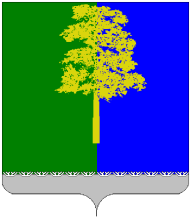 ХАНТЫ-МАНСИЙСКИЙ АВТОНОМНЫЙ ОКРУГ – ЮГРАДУМА КОНДИНСКОГО РАЙОНАРЕШЕНИЕО внесении изменений в решение Думы Кондинского районаот 22 октября 2019 года № 571 «О мероприятиях в сфере жилищно-коммунального комплекса»В соответствии с Федеральным законом от 06 октября 2003 № 131-ФЗ                «Об общих принципах организации местного самоуправления в Российской Федерации», Уставом Кондинского района, в связи с реализацией  управлением жилищно-коммунального хозяйства администрации  Кондинского района  плана мероприятий по переводу нефтяных котельных   на иной вид топлива, актуализации схемы теплоснабжения пгт. Междуреченский,  Дума Кондинского района решила:1. Внести в решение Думы Кондинского района от 22 октября 2019 года                № 571 «О мероприятиях в сфере жилищно-коммунального комплекса», следующие изменения:1) Приложение 1 к решению изложить в новой редакции согласно приложению 1 к настоящему решению;2)  Приложение 4  изложить в новой редакции  согласно приложению 2 к настоящему решению.2. Обнародовать настоящее решение в соответствии с решением Думы Кондинского района от 27 февраля 2017 года № 215 «Об утверждении Порядка опубликования (обнародования) муниципальных правовых актов и другой официальной информации органов местного самоуправления муниципального образования Кондинский район» и разместить на официальном сайте органов местного самоуправления Кондинского района.3. Контроль за выполнением настоящего решения возложить на председателя Думы Кондинского района  Р.В. Бринстера и главу Кондинского района                       А.А. Мухина в соответствии с их компетенцией.Исполняющий обязанности Председателя Думы Кондинского района                                                В.П. Калашнюкпгт. Междуреченский 29 ноября 2022 года№ 960Приложение 1 к решениюДумы Кондинского районаот 29.11.2022 № 960Уточненный план мероприятий по переводу котельных Кондинского района на альтернативный вид топлива  2019- 2022 гг.Приложение 2 к решениюДумы Кондинского районаот 29.11.2022 № 960	План мероприятий по переводу котельных Кондинского района на альтернативный вид топлива в 2022 г.№ п/пНаименование населенного пунктаНаименование населенного пунктаНаименование населенного пунктаНаименование мероприятий в целях перевода котельных,  использующих нефть и нефтепродукты  на альтернативные виды  топливаНаименование мероприятий в целях перевода котельных,  использующих нефть и нефтепродукты  на альтернативные виды  топливаСтоимость руб.Стоимость руб.1.пгт. Междуреченскийпгт. Междуреченскийпгт. Междуреченский Приобретение и монтаж твердотопливной котельной "Центр" 10 МВт Приобретение и монтаж твердотопливной котельной "Центр" 10 МВт62 744 700,0062 744 700,002.пгт. Междуреченскийпгт. Междуреченскийпгт. МеждуреченскийПриобретение  сетей теплоснабжения от теплового пункта ул. Таежная до котельной  "Больница" ул. ЧеховаПриобретение  сетей теплоснабжения от теплового пункта ул. Таежная до котельной  "Больница" ул. Чехова29 500 000,0029 500 000,003.пгт. Междуреченскийпгт. Междуреченскийпгт. МеждуреченскийПриобретение тепловых сетей  котельной "Южная" до тепловой камеры ул. КедроваяПриобретение тепловых сетей  котельной "Южная" до тепловой камеры ул. Кедровая10 000 000,0010 000 000,004.пгт. Междуреченскийпгт. Междуреченскийпгт. МеждуреченскийКапитальный ремонт с заменой ветхих сетей теплоснабжения и водоснабжения от (ТК-1) Первого  квартального проезда по ул. Центральной  до д. № 19а Второго квартального проездаКапитальный ремонт с заменой ветхих сетей теплоснабжения и водоснабжения от (ТК-1) Первого  квартального проезда по ул. Центральной  до д. № 19а Второго квартального проезда8 193 916,008 193 916,005.пгт. Морткапгт. Морткапгт. МорткаПриобретение твердотопливной котельной ул. Пушкина, 16Приобретение твердотопливной котельной ул. Пушкина, 1620 938 632,0020 938 632,006.пгт. Междуреченскийпгт. Междуреченскийпгт. МеждуреченскийКапитальный ремонт с заменой ветхих сетей теплоснабжения и водоснабжения пер. Хуторской Капитальный ремонт с заменой ветхих сетей теплоснабжения и водоснабжения пер. Хуторской 1 732 482,001 732 482,007.пгт. Междуреченскийпгт. Междуреченскийпгт. МеждуреченскийКапитальный ремонт с заменой ветхих сетей теплоснабжения по ул. Ленина от котельной  " Центр блок А" ул. Луначарского до Пожарной части   Капитальный ремонт с заменой ветхих сетей теплоснабжения по ул. Ленина от котельной  " Центр блок А" ул. Луначарского до Пожарной части   9 806 046,009 806 046,008.пгт. Междуреченскийпгт. Междуреченскийпгт. МеждуреченскийКапитальный ремонт с заменой ветхих сетей тепловодоснабжения по ул. Сибирская напротив жилого дома № 47 и переход под а/д по ул. Титова, ул. Мира, ул. ГагаринаКапитальный ремонт с заменой ветхих сетей тепловодоснабжения по ул. Сибирская напротив жилого дома № 47 и переход под а/д по ул. Титова, ул. Мира, ул. Гагарина1 346 320,801 346 320,809.пгт. Междуреченскийпгт. Междуреченскийпгт. МеждуреченскийПриобретение твердотопливного жаротрубного котла длительного горения мощностью 2,0МВт и вспомогательного котельного оборудованияПриобретение твердотопливного жаротрубного котла длительного горения мощностью 2,0МВт и вспомогательного котельного оборудования4 925 000,004 925 000,0010.пгт. Междуреченскийпгт. Междуреченскийпгт. МеждуреченскийПриобретение дымовых труб для твердотопливных жаротрубных котлов длительного горения типа КВС-2.0.мощностью 2,0МВтПриобретение дымовых труб для твердотопливных жаротрубных котлов длительного горения типа КВС-2.0.мощностью 2,0МВт3 679 669,983 679 669,9811.пгт. Междуреченскийпгт. Междуреченскийпгт. МеждуреченскийПриобретение топочной части водогрейного котла типа КВС-2,00 на твердом виде топлива длительного горения с верхней загрузкой топлива для котельной ст. Устье-АхаПриобретение топочной части водогрейного котла типа КВС-2,00 на твердом виде топлива длительного горения с верхней загрузкой топлива для котельной ст. Устье-Аха1 764 000,001 764 000,0012.пгт. Междуреченскийпгт. Междуреченскийпгт. МеждуреченскийПриобретение дымовых труб для твердотопливных жаротрубных котлов длительного горения типа КВС-2.0.мощностью 2,0МВтПриобретение дымовых труб для твердотопливных жаротрубных котлов длительного горения типа КВС-2.0.мощностью 2,0МВт3 312 000,003 312 000,0013.пгт. Междуреченскийпгт. Междуреченскийпгт. МеждуреченскийПриобретение дымовых труб для твердотопливных жаротрубных котлов длительного горения типа КВС-2.0.мощностью 2,0МВтПриобретение дымовых труб для твердотопливных жаротрубных котлов длительного горения типа КВС-2.0.мощностью 2,0МВт2 070 000,002 070 000,0014.пгт. Куминскийпгт. Куминскийпгт. КуминскийПриобретение дымовых труб для твердотопливных жаротрубных котлов длительного горения типа КВС-0.8.мощностью 0,8 МВтПриобретение дымовых труб для твердотопливных жаротрубных котлов длительного горения типа КВС-0.8.мощностью 0,8 МВт1 242 000,001 242 000,0015.пгт. Кондинскоепгт. Кондинскоепгт. КондинскоеПриобретение твердотопливного водогрейного  котла мощностью 1,74 МВтПриобретение твердотопливного водогрейного  котла мощностью 1,74 МВт2 568 200,002 568 200,0016.пгт. Кондинскоепгт. Кондинскоепгт. КондинскоеПриобретение твердотопливного водогрейного котла длительного горения мощностью 1,74 МВтПриобретение твердотопливного водогрейного котла длительного горения мощностью 1,74 МВт3 213 700,003 213 700,0017.сп. Болчарысп. Болчарысп. БолчарыКапитальный ремонт с заменой ветхих сетей    тепловодоснабжения  по ул. Комсомольская  сп. БолчарыКапитальный ремонт с заменой ветхих сетей    тепловодоснабжения  по ул. Комсомольская  сп. Болчары2 733 000,592 733 000,5918.пгт. Морткапгт. Морткапгт. МорткаПриобретение резервного источника питания гп. МорткаПриобретение резервного источника питания гп. Мортка1 948 989,001 948 989,0019.пгт. Куминскийпгт. Куминскийпгт. КуминскийДополнительные работы по тепловодоснабжению в пгт. Куминский по ул. Почтовая-Космонавтов до ВОС400Дополнительные работы по тепловодоснабжению в пгт. Куминский по ул. Почтовая-Космонавтов до ВОС400595 528,42595 528,4220.Не распределенные Не распределенные 27 685 815,2127 685 815,21ИТОГОИТОГОИТОГО200 000 000,00200 000 000,00в том числе в том числе в том числе кап. ремонт сетей кап. ремонт сетей 24 407 293,8124 407 293,81приобретение котельныхприобретение котельных83 683 332,0083 683 332,00приобретение тепловых сетейприобретение тепловых сетей39 500 000,0039 500 000,00приобретение котельного оборудования с насосной группой приобретение котельного оборудования с насосной группой 24 723 558,9824 723 558,98не распределенные не распределенные 27 685 815,2127 685 815,21№ п/пНаименование населенного пункта Котельные Наименование мероприятий в целях перевода котельных,  использующих нефть и нефтепродукты  на альтернативные виды  топливастоимость 1.сп. БолчарыКапитальный ремонт с заменой ветхих сетей тепловодоснабжения  по ул. Комсомольская2 733 000,592.Не распределенные27 685 815,21Итого:30 418 815,80